CURRICULUM VITAE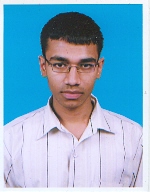 ARVIND NEW DELHICONTACT-  +919971675065E-MAIL- arvindjnu112@gmail.comMy Career goal is to continuously provide the best professional contribution to the organization.1. M.A in Russian Language from Jawaharlal Nehru University,New Delhi2. B.A.(Hons) in Russian Language from Jawaharlal Nehru University, New Delhi 3.10+2 RBSE, BIKANER1. Russian2. English3. HindiWorked as a Russian-English interpreter in INDIA INTERNATIONAL GARMENTS FAIR Worked as a private Tour Guide in Delhi and Bikaner during studies. Worked as a translator .1. Flexible to work in any shift, anywhere in India.2. Easily adjustable in any work environment3. Excellent Communication skill in Russian and English, Hard working.4. Love to work under pressure, Manage difficult situation & Come out successfully.Father’s Name	:Sri Nena RamDate of Birth  	: 16th October 1990Sex			: MaleMarital Status	: UnmarriedNationality		: Indian Address (current)   : #112, Sutlej hostel, JNU, New Delhi.Hobbies             : Traveling, Playing Football, Teaching Children Mobile no-        +919971675065I here by declare that the furnished information is true to the best of my knowledge.Place:-New Delhi		        	(ARVIND)		 EDUCATIONAL QUALIFICATIONLANGUAGE SKILLWORK EXPERIENCEKEY SKILL & STRENGTHPERSONAL PROFILEDECLARATION